ARJAN BEVERS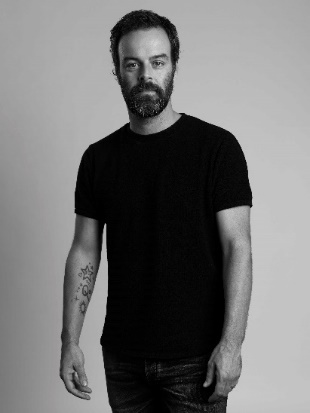 AVANTI KAPPERS NETHERLANDSSu relación con la profesión comenzó a los 15 años, cuando entró a trabajar en un salón. A partir de ahí su pasión por la peluquería fue in crescendo y con solo 19 años empezó a participar en concursos de peluquería creativa. Con 23 años, en 2003, comenzó a dirigir su propio salón y un tiempo después conoció allí a una clienta que hoy es su mujer, Mireille, y con la que comparte el negocio.Avanti Kappers, situado en el sur de los Países Bajos, es uno de los salones más bellos de Europa.  Las baldosas rosas, el techo negro y plantas por todas partes crean un espacio creativo y acogedor al mismo tiempo. La filosofía del salón es potenciar la identidad personal tal y como expresan en sus propias palabras: "¡Creemos que tu cabello es el reflejo de tu personalidad!". Creen que un corte debe reflejar el carácter de quien lo lleva, ya que cuando está bien ejecutado es una clara declaración sobre cómo se siente y quién es cada uno. El equipo de Avanti Kappers tiene como objetivo realzar la belleza que hay oculta en el cabello y en cada persona. Por eso, la personalización es clave, ya que cada tipo de cabello y rostro necesita un tratamiento diferente, cada uno posee sus propios requisitos y posibilidades. Sus peluqueros pretenden hacer florecer la imagen de cada cliente, creando un look exclusivo para cada uno de ellos y lo consiguen con atención y dedicación.Premios y nominaciones:2021 Ganador Comercial Masculina, Coiffure Award.2019 Ganador Mejor Equipo, Comercial Masculina, Comercial Femenina & Peluquero del Año, Coiffure Award.2019 Ganador AIPP Award.2019 Finalista Live Fashion Hair TCT Award.2018 Ganador Comercial Masculina y Comercial Femenina, Coiffure Award.2016 Ganador Mejor Equipo, Coiffure Award.2015 Ganador Comercial Femenina & Peluquero del Año, Coiffure Award.2014 Ganador Comercial Masculina, Coiffure Award.2012 Ganador Comercial Masculina, Coiffure Award.Con la firma Avanti Kappers han sido ganadores en:2018 Mejor Colección de Vanguardia, Behind the Chair, One Shot Award.2018 Vanguardia, TCT Awards Live Fashion Hair.2016 Joven Talento, Coiffure Award.Además, ha formado parte de Hairdressers United – Digital Hair Festival 24h, RÉCORD GUINNESS MUNDIAL, con 41 artistas de 19 países distintos, de la mano de Schwarzkopf Professional.Desde 2021, Arjan Bevers es Global Color Ambassador de Schwarzkopf Professional.